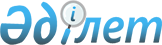 Шиелі аудандық мәслихатының 2020 жылғы 29 желтоқсандағы "Жөлек ауылдық округінің 2021-2023 жылдарға арналған бюджеті туралы" № 65/17 шешіміне өзгерістер енгізу туралы
					
			Мерзімі біткен
			
			
		
					Қызылорда облысы Шиелі аудандық мәслихатының 2021 жылғы 15 желтоқсандағы № 16/8 шешімі. Мерзімі біткендіктен қолданыс тоқтатылды
      Шиелі аудандық мәслихаты ШЕШТІ:
      1. "Жөлек ауылдық округінің 2021-2023 жылдарға арналған бюджеті туралы" Шиелі аудандық мәслихатының 2020 жылғы 29 желтоқсандағы № 65/17 (Нормативтік құқықтық актілерді мемлекеттік тіркеу тізілімінде № 8038 болып тіркелген) шешіміне мынадай өзгерістер енгізілсін:
      1-тармақ жаңа редакцияда жазылсын:
      "1. Жөлек ауылдық округінің 2021-2023 жылдарға арналған бюджеті 1, 2 және 3-қосымшаларға сәйкес, оның ішінде 2021 жылға мынадай көлемдерде бекітілсін:
      1) кірістер –71 184 мың теңге, оның ішінде:
      салықтық түсімдер – 2 820 мың теңге;
      трансферттер түсімі – 68 364 мың теңге;
      2) шығындар – 72 196 мың теңге;
      3) таза бюджеттік кредиттеу - 0;
      бюджеттік кредиттер - 0;
      бюджеттік кредиттерді өтеу - 0;
      4) қаржы активтерімен операциялар бойынша сальдо - 0;
      қаржы активтерін сатып алу - 0;
      мемлекеттің қаржы активтерін сатудан түсетін түсімдер - 0;
      5) бюджет тапшылығы (профициті) - -1 012 мың теңге;
      6) бюджет тапшылығын қаржыландыру (профицитін пайдалану) - 1 012 мың теңге;
      қарыздар түсімі - 0;
      қарыздарды өтеу - 0;
      бюджет қаражаттарының пайдаланылатын қалдықтары - 1 012 мың теңге.".
      Көрсетілген шешімнің 1-қосымшасы осы шешімнің қосымшасына сәйкес жаңа редакцияда жазылсын.
      2. Осы шешім 2021 жылғы 1 қаңтардан бастап қолданысқа енгізіледі. Жөлек ауылдық округінің 2021 жылға арналған бюджеті
					© 2012. Қазақстан Республикасы Әділет министрлігінің «Қазақстан Республикасының Заңнама және құқықтық ақпарат институты» ШЖҚ РМК
				
      Шиелі аудандық мәслихатының хатшысы

Т. Жағыпбаров
Шиелі аудандық мәслихатының
2021 жылғы "15" желтоқсандағы
№ 16/8 шешіміне қосымшаШиелі аудандық мәслихатының
2020 жылғы 29 желтоқсандағы
№ 65/17 шешіміне 1-қосымша
Санаты 
Санаты 
Санаты 
Санаты 
Санаты 
Сомасы, мыңтеңге
Сыныбы
Сыныбы
Сыныбы
Сыныбы
Сомасы, мыңтеңге
 Кіші сыныбы
 Кіші сыныбы
 Кіші сыныбы
Сомасы, мыңтеңге
Атауы
Атауы
Сомасы, мыңтеңге
1. Кірістер
1. Кірістер
71 184
1
Салықтық түсімдер
Салықтық түсімдер
2 820
04
Меншiкке салынатын салықтар
Меншiкке салынатын салықтар
2 820
1
Мүлiкке салынатын салықтар
Мүлiкке салынатын салықтар
53
3
Жер салығы
Жер салығы
67
4
Көлiк құралдарына салынатын салық
Көлiк құралдарына салынатын салық
2 700
4
Трансферттердің түсімдері
Трансферттердің түсімдері
68 364
02
Мемлекеттiк басқарудың жоғары тұрған органдарынан түсетiнтран сферттер
Мемлекеттiк басқарудың жоғары тұрған органдарынан түсетiнтран сферттер
68 364
3
Ауданның (облыстық маңызы бар қаланың) бюджетінен трансферттер
Ауданның (облыстық маңызы бар қаланың) бюджетінен трансферттер
68 364
Фнкционалдық топ 
Фнкционалдық топ 
Фнкционалдық топ 
Фнкционалдық топ 
Фнкционалдық топ 
Сомасы, мың теңге
Функционалдық кіші топ 
Функционалдық кіші топ 
Функционалдық кіші топ 
Функционалдық кіші топ 
Сомасы, мың теңге
Бюджеттік бағдарламалардың әкімшісі 
Бюджеттік бағдарламалардың әкімшісі 
Бюджеттік бағдарламалардың әкімшісі 
Сомасы, мың теңге
Бюджеттік бағдарламалар (кіші бағдарламалар) 
Бюджеттік бағдарламалар (кіші бағдарламалар) 
Сомасы, мың теңге
Атауы
Сомасы, мың теңге
2. Шығындар
72 196
01
Жалпы сипаттағы мемлекеттiк қызметтер
28 650
1
Мемлекеттiк басқарудың жалпы функцияларын орындайтын өкiлдi, атқарушы және басқа органдар
28 650
124
Аудандық маңызы бар қала, ауыл, кент, ауылдық округ әкімінің аппараты
28 650
001
Аудандық маңызы бар қала, ауыл, кент, ауылдық округ әкімінің қызметін қамтамасыз ету жөніндегі қызметтер
26 602
032
Ведомстволық бағыныстағы мемлекеттік мекемелер мен ұйымдардың күрделі шығыстары
2 048
06
Әлеуметтiк көмек және әлеуметтiк қамсыздандыру
2 795
2
Әлеуметтiк көмек
2 795
124
Аудандық маңызы бар қала, ауыл, кент, ауылдық округ әкімінің аппараты
2 795
003
Мұқтаж азаматтарға үйде әлеуметтік көмек көрсету
2 795
07
Тұрғынүй-коммуналдық шаруашылық
24 299
3
Елді-мекендерді көркейту
24 299
124
Аудандық маңызы бар қала, ауыл, кент, ауылдық округ әкімінің аппараты
24 299
008
Елді мекендерде көшелерді жарықтандыру
3 199
011
Елді мекендерді абаттандыру мен көгалдандыру
21 100
08
Мәдениет, спорт, туризм және ақпараттық кеңістiк
16 450
1
Мәдениет саласындағы қызмет
16 450
124
Аудандық маңызы бар қала, ауыл, кент, ауылдық округ әкімінің аппараты
16 450
006
Жергілікті деңгейде мәдени-демалыс жұмысын қолдау
16 450
15
Трансферттер
2
1
Трансферттер
2
124
Аудандық маңызы бар қала, ауыл, кент, ауылдық округ әкімінің аппараты
2
048
Пайдаланылмаған (толық пайдаланылмаған) нысаналы трансферттерді қайтару
2
3. Таза бюджеттік кредит беру
0
4.Қаржы активтері мен жасалатын операциялар бойынша сальдо
0
5. Бюджет тапшылығы (профициті)
- 1 012
6. Бюджет тапшылығын қаржыландыру (профициттіпайдалану)
1 012
8
Бюджет қаражатының пайдаланылатын қалдықтары
1 012
01
Бюджет қаражатының қалдығы
1 012
1
Бюджет қаражатының бос қалдықтары
1 012
001
Бюджет қаражатының бос қалдықтары
1 012